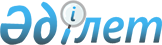 О переименовании некоторых населенных пунктов Западно-Казахстанской областиСовместное постановление акимата Западно-Казахстанской области от 8 апреля 2022 года № 44 и решение Западно-Казахстанского областного маслихата от 8 апреля 2022 года № 11-5. Зарегистрировано в Министерстве юстиции Республики Казахстан 19 апреля 2022 года № 27626
      В соответствии с подпунктом 4) статьи 11 Закона Республики Казахстан "Об административно-территориальном устройстве Республики Казахстан", на основании заключения областной ономастической комиссии от 28 апреля 2021 года, с учетом мнения населения акимат Западно-Казахстанской области ПОСТАНОВЛЯЕТ и Западно-Казахстанский областной маслихат РЕШИЛ:
      1. Переименовать следующие административно-территориальные единицы Западно-Казахстанской области:
      по району Бәйтерек:
      Красновский сельский округ – на сельский округ Бейбітшілік;
      село Погодаево Красновского сельского округа – на село Бейбітшілік;
      село Котельниково Красновского сельского округа – на село Сырым батыр;
      Железновский сельский округ – на сельский округ Атамекен;
      село Железново Железновского сельского округа – на село Атамекен;
      село Новенькое Железновского сельского округа – на село Қайнар;
      Чеботаревский сельский округ – на сельский округ Құрманғазы;
      село Чеботарево Чеботаревского сельского округа – на село Құрманғазы;
      село Хамино Чеботаревского сельского округа – на село Аманат;
      село Карпово сельского округа Шалғай – на село Тыңдала;
      по Теректинскому району:
      Федоровский сельский округ – на сельский округ Теректі;
      село Федоровка Федоровского сельского округа – на село Теректі.
      2. Настоящее совместное постановление и решение вводится в действие по истечении десяти календарных дней после дня его первого официального опубликования.
					© 2012. РГП на ПХВ «Институт законодательства и правовой информации Республики Казахстан» Министерства юстиции Республики Казахстан
				
      Аким Западно-Казахстанского района

Г. Искалиев

      Секретарь маслихата

Б. Конысбаева
